.Intro: After 8 countsRestart: After 32 counts on Wall 5 facing 12:00S1:	L WEAVE, R SWEEP, BEHIND 3/8 STEP FORWARD, STEP FORWARD L, R TOUCH, BACK SWEEP, BACK SWEEPS2:	R SAILOR 1/8 CROSS, & TOGETHER, CROSS OVER, ¼ STEP BACK, ¼ STEP L TO SIDE, DRAG R UPNote:	On Wall 3, shimmy shoulders on counts 7-8 to hit the lyrics “chilllllll”S3:	R CROSS ROCK, RECOVER, CHASSE R, L CROSS OVER, STEP R TO R SIDE, L SAILOR ¼ TURN LS4:	‘ROUND THE CLOCK’ ANTI-CLOCKWISE JUMPS, HEEL JACK & CROSS, HEEL JACK, HOLD / & CROSSOn Walls 1 & 3 ONLY:On Walls 2, 4, 5, 6, 7:Note:	All of this section faces 12:00. Clock references are to guide how you move anti-clockwise in a circle.S5:	BALL CROSS, DIAGONAL ROCK FORWARD, RECOVER, STEP BACK ½ TURN, WALK L, WALK R, L ANCHOR STEPS6:	1/8 SWAY R, SWAY L, R SAILOR STEP, L CROSS BEHIND, R STEP SIDE, L CROSS SHUFFLES7:	R SWEEP, CROSS OVER, L COASTER STEP, R STEP FORWARD, L CLOSE TOGETHER, R BACK LOCK STEPS8:	¼ TURN L ROCKING L, RECOVER R, L SAILOR ¼ TURN L, WALK R, WALK L, STEP OUT R, STEP OUT LRestart: during the 5th wall after 32 counts facing 12:00. Add a quick ‘&’ step on R before restarting.Ending: dance 32 counts of the final wall (wall 7) finishing with L crossed over R facing 3:00. Unwind ¾ turn over R shoulder to end facing 12:00.Sequence:Wall 1 – 64 (with hold count 32)Wall 2 – 64Wall 3 – 64 (with hold count 32)Wall 4 – 64Wall 5 – 32 (restart)Wall 6 – 64Wall 7 – 32 (ending)Contact: – www.ryanhunt.co.uk – ryangh2@yahoo.co.ukIf I'm Lucky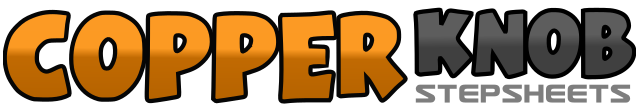 .......Count:64Wall:4Level:Intermediate.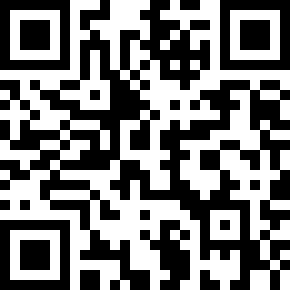 Choreographer:Ryan Hunt (UK) - September 2017Ryan Hunt (UK) - September 2017Ryan Hunt (UK) - September 2017Ryan Hunt (UK) - September 2017Ryan Hunt (UK) - September 2017.Music:If I'm Lucky - Jason Derulo : (Single)If I'm Lucky - Jason Derulo : (Single)If I'm Lucky - Jason Derulo : (Single)If I'm Lucky - Jason Derulo : (Single)If I'm Lucky - Jason Derulo : (Single)........1-2-3Cross L in front of R, Step R to R side, Cross L behind R as you sweep R from front to back4&5Cross R behind L, make 3/8 turn L stepping forward on L, step forward on R into diagonal (7:30)6-7Step L forward, touch R next to L8-1Step back on R as you sweep L from front to back, step back on L as you sweep R from front to back2&3Cross R behind L as you make 1/8 turn R straightening up to 9:00, Step L to L side, Cross R over L&4Quickly step L to L side, close R foot next to L5-6Cross L over R, make ¼ turn L stepping back on R (6:00)7-8Make ¼ turn L taking a big step out to L side, drag R up to meet L (3:00)1-2Cross Rock R over L, Recover on L3&4Step R to R side, close L next to R, step R to R side5-6Cross L over R, Step R to R side7&8Cross L behind R, Step R next to L as you make ¼ turn L, Step forward on L (12:00)&1Hop/jump a small step forward on R foot (imagine 12:00 on the dancefloor), close L next to R&2(Bringing R foot behind L ankle) hop/jump a small step to L side on R foot (imagine 9:00 on dancefloor), close L next to R&3(Bringing R foot back) hop/jump a small step back on R foot (imagine 6:00 on dancefloor), close L next to R&4(Bringing R foot to R side) hop/jump a small step to R side on R foot (imagine 3:00 on dancefloor), close L next to R&5Stepping R slightly out and slightly back, dig L heel to L diagonal&6Quickly close L next to R, cross R over L&7Stepping L slightly out and slightly back, dig R heel to R diagonal8HOLD (Jason shouts “STOP!”, carry on with section 5 after the hold)&8Quickly close R next to L, cross L over R&1Quickly step R next to L, Cross L over R2-3Making 1/8 turn R rock forward on R, Recover on L (1:30)4&5Step back on R, make ½ turn L stepping forward on L, step forward on R (7:30)6-7Walk forward on L, Walk forward on R8&1Rock L toes directly behind R heel, recover on ball of R foot, replace weight back on L foot (anchor step) (7:30)2-3Make 1/8 turn R swaying hips to R, recover on L foot swaying hips to L (9:00)4&5Cross R behind L, step L small step to L side, Step R small step to R side6-7Cross step L behind R, Step R to R side8&1Cross L over R, Step R to R side, Cross L over R (9:00)2-3Sweep R from back to front, Cross R over L4&5Step back on L foot, close R next to L foot, Step L forward6-7Step forward on R, close L next to R8&1Step back on R, cross L over R, step back on R (9:00)2-3Make ¼ turn L rocking L to L side, recover on R (6:00)4&5Cross L behind R, step R next to L as you make ¼ turn L, Step forward on L (3:00)6-7Walk forward on R, Walk forward on L&8&(1)	Step R out to R side, Step L out to L side, Close R next to L, (Cross L over R – Count 1) (3:00)